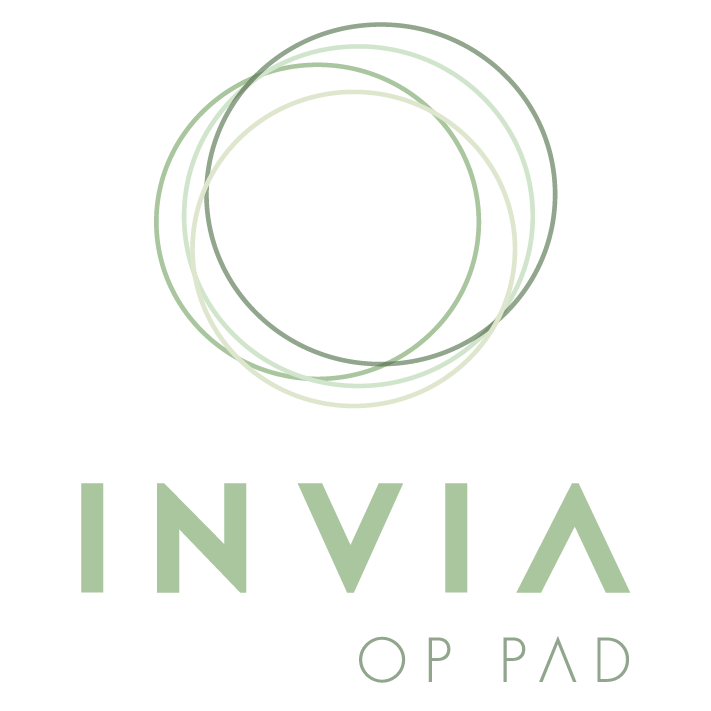 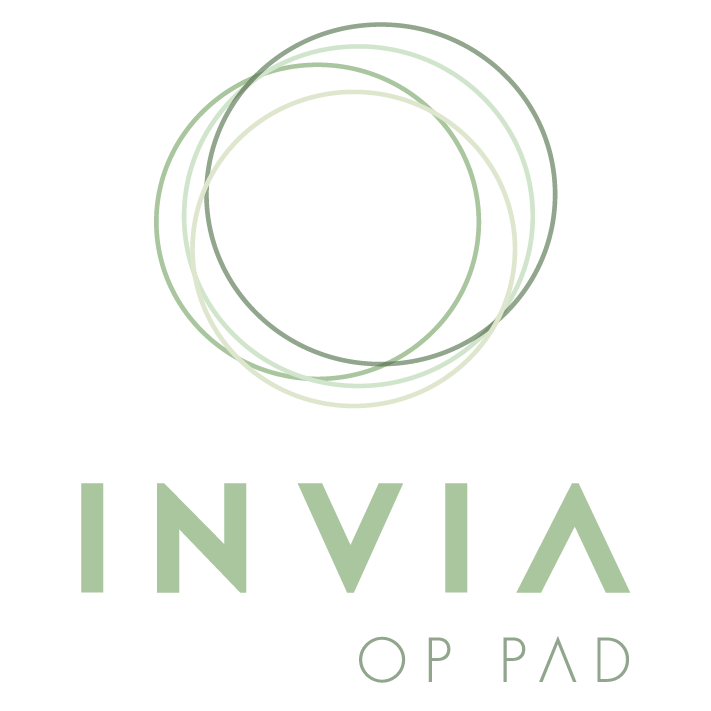 Enige addisionele inligting waarvan ons moet kennis neem:Datum:      Vul asb aansoekvorm elektronies in en stuur aan inviagemeente@gmail.comHusbandHusbandWifeWifeID no.ID no.Date of BirthDate of BirthNationalityNationalitySurnameMaiden SurnameForenames In FullForenames In FullPresent Legitimate SurnameMarital Status (Single, Divorcee, Widower, Widow)Marital Status (Single, Divorcee, Widower, Widow)Place Of Birth (City/Town)Place Of Birth (City/Town)Country Of BirthCountry Of BirthResidential Address: StreetResidential Address: StreetTown/VillageTown/VillageProvinceProvincePostal CodePostal CodeTelephone NumberTelephone numberHighest Education Level CompletedHighest Education Level CompletedCurrent OccupationCurrent OccupationParticulars of MarriageParticulars of MarriageDate of SolemnisationPlace of Marriage (City/Town)ProvinceSurname After Marriage (wife):Residential Address After Marriage: StreetTownProvincePostal CodeParticulars of Witness 1Particulars of Witness 1ID NoSurnameForenamesTelephone no.Particulars of Witness 2Particulars of Witness 2ID NoSurnameForenamesTelephone no.Particulars of CeremonyParticulars of CeremonyPlace of Marriage (Venue)Time of CeremonyContact person on the day of the ceremony